Phiếu học tập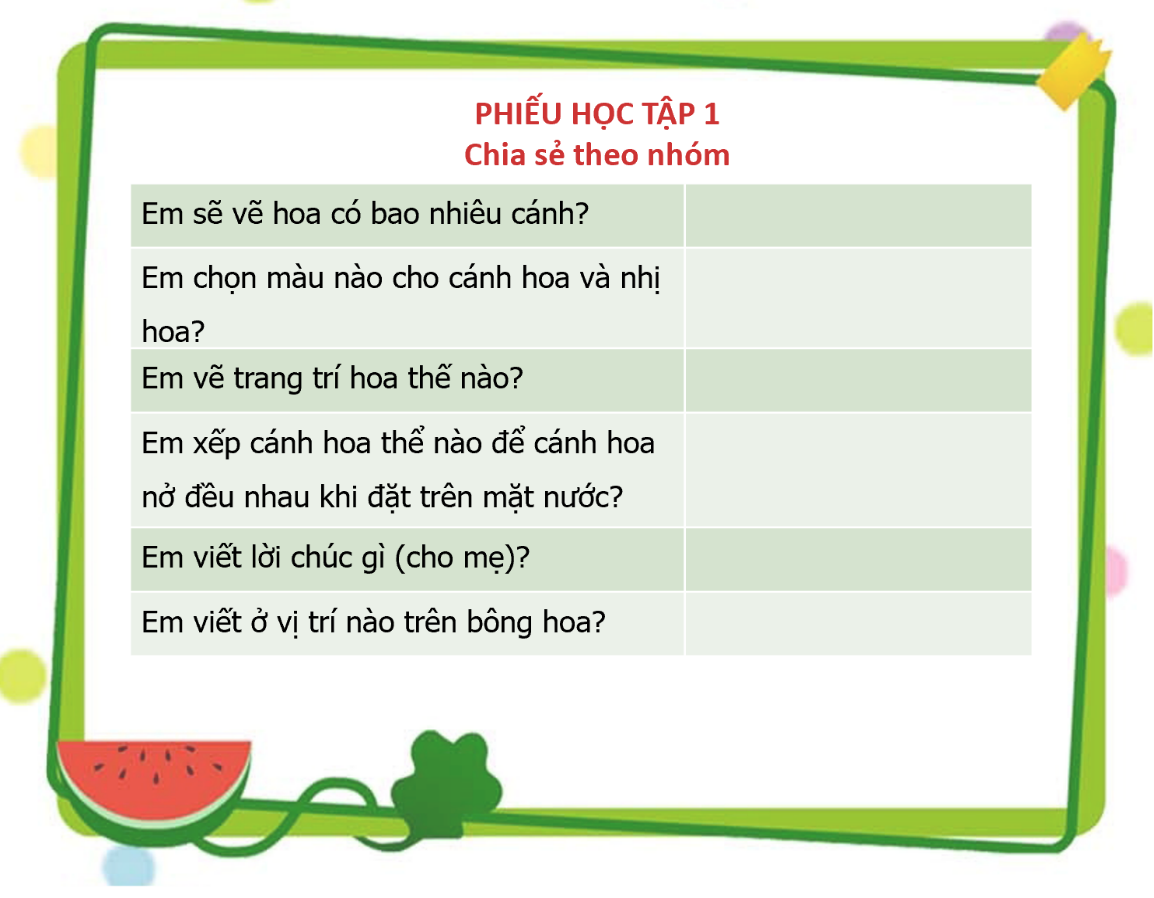 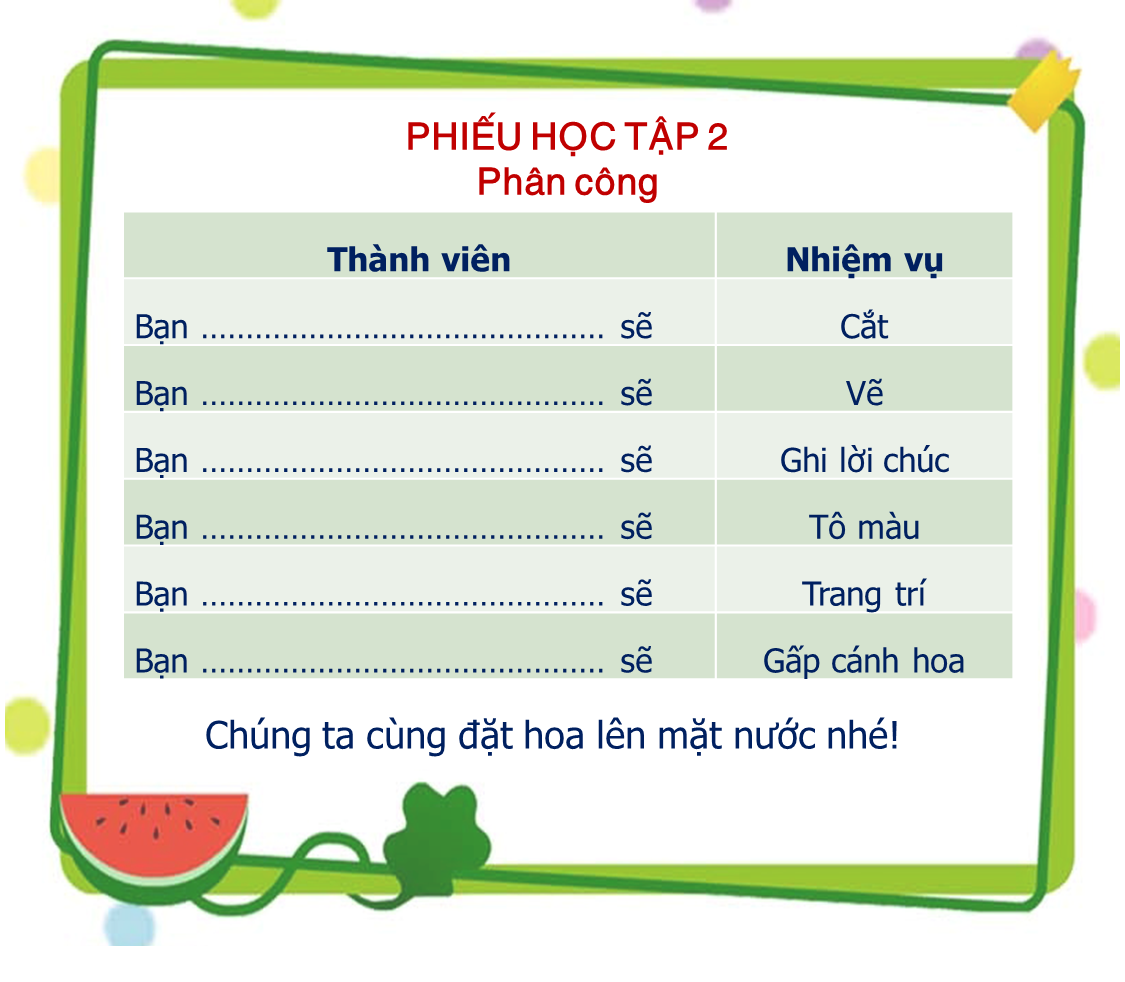 